 The Woodlands at Phillips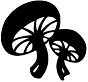 Shiitake Gravy Ingredients½ C. All Purpose flour ½ C. Dry Sherry 3 Tbs. butter 1lb. Shiitake Mushrooms 1 ½ tsp. Chopped Rosemary or 2 tsp. dried4 C. canned low-salt chicken broth1/3 C. whipping cream 2- tsp. chopped fresh thyme or 1 tsp. driedDirections:In a small bowl, mix flour and sherry until a smooth paste forms. Melt butter in heavy large saucepan over medium-high heat. Add Mushrooms and Rosemary and sauté until mushrooms begin to soften, about 3 minutes. Discard the turkey neck and giblets from pan juices in roasting pan. Transfer pan juices to large glass measuring cup. Add enough chicken broth to measure 5 cups; add to saucepan with mushrooms.Add flour paste and whisk until smooth. Bring mixture to a boil, stirring frequently.Boil until thickened to light gravy, about 10 minutes. Mix in cream, thyme, and tarragon. Sea with salt and pepper. Serve with gravy. 16 SERVINGS